بسم الله الرحمن الرحيمموسوعة البرامج الصوريةتأليفعـــمـــار عـــبـــد الـــكـــريـــم صـــاحـــب مــبــاركE-meal:ammar.mobark@yahoo.comنبذه عن الموسوعةهي مجموعه من البرامج المصممة بلغة فجول بيسك لأداء مجموعه من الوظائف وبرامج هذه  الموسوعة هي1-مستعرض صور2- برنامج دمج الصور3- برنامج يحول الصور إلى التدرجات الأسود4- برنامج يجعل الصورة تلحق بالماوسإهداء إلى روح جديصـاحـب جـابـر مـبـاركقـحـطـان كـريـم بـهـيـة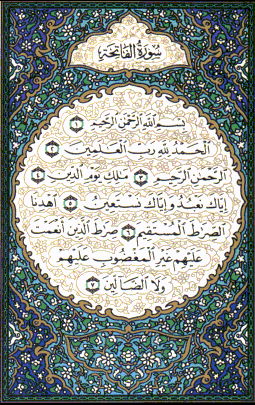 1)افتح مشروع قياسي جديدأدرج خمس (Command) و (labed) واحد ورتبها حسب الشكل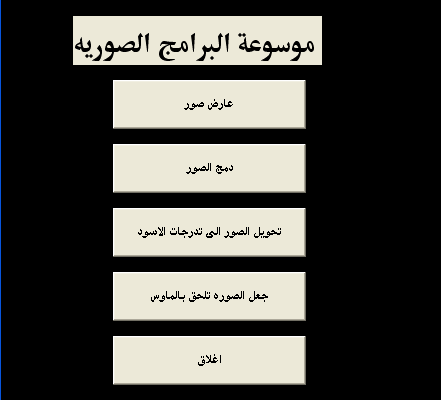 غير خاصية(caption) للـ(COMMEND) الأول إلى (عارض الصور) وكتب الكود التاليForm2.ShowForm1.Hideغير خاصية(caption) للـ(COMMEND) الثاني إلى( دمج الصور) وكتب الكود التاليForm3.ShowForm1.Hideغير خاصية(caption) للـ(COMMEND) الثالث إلى (تحويل الصور إلى تدرجات الأسود) وكتب الكود التاليForm4.ShowForm1.Hideغير خاصية(caption) للـ(COMMEND) الرابع إلى( جعل الصورة تلحق بالماوس) وكتب الكود التاليForm5.ShowForm1.Hideغير خاصية(caption) للـ(COMMEND) الخامس إلى (إغلاق) وكتب الكود التالي  End                             غير خاصية(caption) للـ(labed) إلى (موسوعة البرامج الصورية)  2) افتح فورم جديدمعلومة: هذا البرنامج عبارة عن مستعرض صور بسیط. افتح مشروع جديد ثم ضع مايلي:٢ أزرار  ، أداة عرض الصور Image 1 نضغط على Ctrl+T فیظھر مربع حوار نختار ،منه الأداة Microsoft Common Dialog control 6.0(SP 6 ) ثم نضغط على موافق: ونقوم بإدراجه على الفورم. نكتب الكود الآتي بالحدث Form_LoadPrivate Sub Form_Load()Form_ResizeEnd Subوالكود الآتي بالحدث Form_Resize:Private Sub Form_Resize()On Error Resume NextImage1.Width = Me.Width - 360Image1.Height = Me.Height - 1180End Subغير خاصية (caption) للـ(Command) الأول إلى تحميل واكتب الكود التالي Private Sub CmdOpen_Click()On Error Resume NextCommonDialog1.CancelError = TrueCommonDialog1.Filter="All Picture Files|*.bmp;*.jpg;*.gif;*.wmf|"CommonDialog1.ShowOpenImage1.Picture = LoadPicture(CommonDialog1.FileName)End Subغير خاصية (caption) للـ(Command) الثاني إلى حفظ  واكتب الكود التالي Private Sub CmdSave_Click()On Error Resume NextCommonDialog1.CancelError = TrueCommonDialog1.Filter= "JPG|*.jpg| BMP|*.bmp| Gif|*.gif|"CommonDialog1.ShowSaveSavePicture Image1.Picture, CommonDialog1.FileNameEnd Subغير خاصية (caption) للـ(Command) الثالث إلى عوده إلى الواجهة واكتب الكود التاليForm1.ShowForm2.Hideكما في الشكل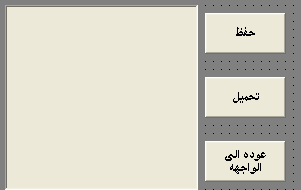 3) افتح فورم جديدمعلومة: هذا البرنامج يقوم بدمج صورتين في صوره واحدهالأدوات المطلوبة : 3  Picture و 2 Commandرتبها كما في الشكل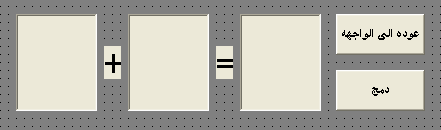 غير خاصية (caption) للـ(Command) الأول إلى (عوده إلى الواجهة) واكتب الكود التاليForm1.ShowForm3.Hideغير خاصية (caption) للـ(Command) الثاني إلى دمج واكتب الكود التاليPrivate Sub Command1_Click()Picture3.Picture = Picture2.PicturePicture3.PaintPicture Picture1.Picture, 0, 0,Picture1.ScaleWidth, Picture1.ScaleHeight, 0, 0,Picture1.ScaleWidth, Picture1.ScaleHeight,&H8800C6End Sub4)افتح فورم جديدمعلومة: برنامج يحول الصورة الملونة  إلى تدرجات الأسودالأدوات المطلوبة :2 (Command) و 1 Pictureرتبها كما في الشكل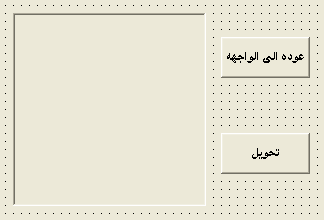 غير خاصية (caption) للـ(Command) الأول إلى (عوده إلى الواجهة)واكتب الكود التاليForm1.ShowForm4.Hideغير خاصية (caption) للـ(Command) الثاني إلى تحويل واكتب الكود التاليPrivate Sub Command1_Click()Picture1.ScaleMode = vbPixelsx = Picture1.ScaleWidthy = Picture1.ScaleHeightFor i = 0 To y – 1For j = 0 To x – 1pixel = Picture1.Point(j, i(red = pixel Mod 256green = ((pixel And &HFF00) / 256) Mod 256blue = (pixel And &HFF0000) / 65536g = ((red * 30) + (green * 60) + (blue * 20)) /100Picture1.Pset (j, i), RGB(g, g, g(NextNextEnd Sub5) افتح فورم جديد معلومة: هذا البرنامج يجعل الصورة تلحق بالماوسالأدوات المطلوبة : 1  Picture يستورد اية صوره وتحديد الحدث MouseMove  و زر(Command)واحد كما في الشكل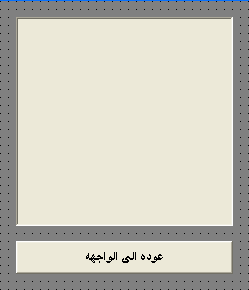 اكتب الكود التالي في الحدث MouseMove  Private Sub Form_MouseMove(Button As Integer, Shift As Integer, X As Single, Y As Single)Picture1.Move X - 200, Y - 200End Subغير خاصية (caption) للـ(Command) الأول إلى (عوده إلى الواجهة) واكتب الكود التاليForm1.ShowForm5.Hideتم بحمد الله 